表3第六批全国老中医药专家学术经验继承工作医案记录（跟师☑  独立□  疑难病症□）患者姓名：叶欣瑶    性别：女      出生日期：2015.5.18就诊日期：2018.10.21  初诊/复诊    初诊        发病节气：寒露主诉：  咳嗽1天。现病史：患儿于1天前出现咳嗽，昼夜均咳，有痰色白粘难咯，无发热，无气喘，无流涕，家长未予服药，纳食少，二便调，头汗多。既往史：既往易感冒、咳嗽。过敏史：否认有药物及食物过敏史。体格检查：一般情况好，呼吸平顺，咽红（+），舌质红，苔薄白。双肺未闻及干湿啰音，心脏听诊未见异常。，未闻及干湿啰音。辅助检查：无。中医诊断：咳嗽证候诊断：特禀质风热气虚西医诊断：急性支气管炎治    法：宣肺健脾化痰，兼疏风清热处    方：麻杏二陈汤加减 炙麻黄5   陈皮4   茯苓8  法夏6  杏仁8  僵蚕6  射干8   莱菔子8    细辛2   鱼腥草10  瓜蒌皮8  甘草6  白术8           6付，每日1付，水煎服  敷背散敷背治疗4次，日1次复诊：心得体会：本病患儿有常患感冒、咳嗽，久病迁延，为特禀质，现又调护不慎，出现咳嗽本身的症状+舌红咽红之热象，故属于特禀质兼外感风热咳嗽。患儿素体肺脾不足，肺主卫外，脾主运化，调护不慎，外感风热之邪，风邪首先犯肺，肺卫受邪，肺失宣降，肺气上逆而出现咳嗽。肺窍不利，则出现流涕等表证。热邪炼液为痰，加之子病及母，脾运失健，酿生痰湿，上贮于肺，故出现有痰。舌红，咽红为风热表证之征。治疗当以投以麻杏二陈汤加鱼腥草、瓜蒌皮治疗。方中炙麻黄、杏仁宣降肺气，细辛宣肺散寒，射干、僵蚕解痉祛风，半夏、陈皮、茯苓燥湿化痰健脾行水，莱菔子化痰降逆，甘草和中调和诸药。加用鱼腥草、瓜蒌皮清热宣肺，汗多气虚，加用白术健脾益气，诸药合用 标本兼顾，共奏逐寒化痰兼疏风清热、宣肺止咳之效。                                                   签 名：王广青                                                   2018年10月30日指导老师点评：1．本案患儿起病急、病程短，存在外感咳嗽，但又有特禀痰湿体质，辨证准确，处方合理。2．病机分析需结合疾病发生的规律，该案分析中“热邪炼液为痰，或子病及母，脾运失健，酿生痰湿，上贮于肺，故出现有痰。”比较牵强，以外感风热能够解释清楚。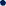 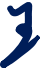 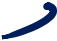 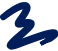 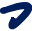 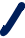                                                    签 名：年   月   日